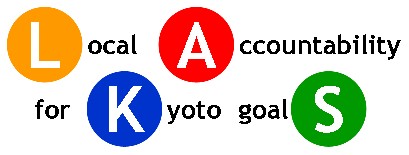 Projekt „Lokalna odpowiedzialność za realizację celów Protokołu z Kioto”RAPORT Z INWENTARYZACJI EMISJI GAZÓW CIEPLARNIANYCH DLA MIASTA ...........................ROK BAZOWY: 30/06/2010uwaga: wszędzie gdzie wstawiono zdjęcie, wstaw zdjęcie swojego miastaw opisach użyto czasu przeszłego, w takiej formie będziecie Państwo opisywać swój proces inwentaryzacjiNiniejszy  projekt jest współfinansowany przez Unię Europejską w ramach Instrumentu Finansowego LIFE+ 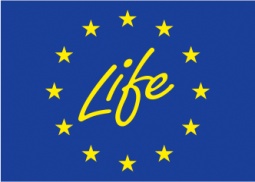 Stosowane skróty i definicjeGHG 		ang. Greenhouse Gases, gazy cieplarnianeGWP 		ang. Global Warming Potential, współczynnik ociepleniaKASHUE 	Krajowy Administrator Systemu Handlu Uprawnieniami do Emisji KRPU 		Krajowy Plan Rozdziału Uprawnień do EmisjiMgCO2e	tony ekwiwalentu dwutlenku węglaUNFCCC 	ang. United Nations Framework Convention on Climate Change, Ramowa Konwencja Narodów Zjednoczonych w Sprawie Zmian Klimatu.Metodologia „bottom-up” polega na zbieraniu danych u źródła. Każda jednostka podlegająca inwentaryzacji podaje dane, które później agreguje się w taki sposób, aby dane były reprezentatywne dla większej populacji lub obszaru. Metodologia ta zwiększa prawdopodobieństwo popełnienia błędu przy analizie i obróbce danych oraz niepewność, czy cała docelowa populacja została ujęta w zestawieniu.Metodologia „top-down” polega na pozyskaniu zagregowanych danych dla większej jednostki obszaru lub populacji. Jakość danych jest wtedy generalnie lepsza, ponieważ jest mała ilość źródeł danych. Jeżeli zagregowane dane nie są reprezentatywne dla danego obszaru lub populacji, należy tak je przekształcić, aby jak najwierniej obrazowały zaistniałą sytuację. Głównym defektem tej metody jest mała rozdzielczość danych, która może ukryć trendy, mogące pojawić się przy większej rozdzielczości.WstępRaport z inwentaryzacji emisji gazów cieplarnianych (GHG) jest jednym z głównych opracowań dostarczanych przez miasta partnerskie projektu LAKS („Local Accountability for Kyoto Goals”) czyli projektu pn. „Lokalna Odpowiedzialność za Realizację Celów Protokołu z Kioto”. Inwentaryzacja emisji została wykonana w celu określenia wielkości emisji wszystkich głównych gazów cieplarnianych emitowanych przez miasto. Inwentaryzacja wyznacza także linię bazową, w stosunku do której będzie odniesiony cel redukcji emisji. Raport z inwentaryzacji i sama inwentaryzacja stanowi podstawę do opracowania miejskiej strategii redukcji emisji gazów cieplarnianych.System Odpowiedzialności za Zmiany Klimatu przyjęty w ramach projektu LAKS jest trójetapowym procesem. Każdy etap dostarcza narzędzia do wykonania następnego etapu oraz wymaga od Władz Miejskich podjęcia określonych działań:	ETAP I	Inwentaryzacja Emisji (Emissions Inventory): każde z miast opracowuje raport z emisji GHG na podstawie wykonanej inwentaryzacji wszystkich gazów cieplarnianych z terenu miasta, powstałych w związku z działaniami i aktywnością miasta oraz jego mieszkańców,	ETAP II	Działania redukcyjne (Mitigation actions): to etap zaprojektowany specjalnie w celu opracowania planu strategicznego, zawierającego odpowiednie działania, które miasto wprowadzi w celu redukcji emisji gazów cieplarnianych,	ETAP III	Ocena redukcji emisji gazów cieplarnianych (Assessment of the GHG emissions reduction): ostatni etap Systemu Odpowiedzialności za Zmiany Klimatu, przewiduje ocenę redukcji emisji uzyskanej na skutek działań redukcyjnych. Celem ostatniego etapu jest stworzenie „bilansu klimatycznego”, który zawierać będzie ocenę wpływu zastosowanych działań na redukcję emisji gazów cieplarnianych oraz kosztów inwestycyjnych poniesionych aby osiągnąć cel redukcji.Niniejszy raport został opracowany celem przekazania informacji na temat głównych źródeł emisji na terenie miasta zarówno wewnątrz struktur samorządu jak i na zewnątrz.Inwentaryzacja podzielona została na dwie główne części:Emisje związane z aktywnością samorządu lokalnego: ta część odnosi się do emisji, za które Samorząd jest bezpośrednio odpowiedzialny (Urząd Miasta, miejskie jednostki organizacyjne, spółki z udziałem miasta),Emisje związane z aktywnością społeczeństwa: ta część odnosi się do wszystkich pozostałych emisji gazów cieplarnianych, których źródłem jest działalność społeczeństwa i przedsiębiorstw w granicach administracyjnych miasta (mieszkalnictwo, handel i usługi, przemysł, transport, gospodarka odpadami, rolnictwo). Każda część podzielona została na sektory emisji, zgodnie z podziałem przedstawionym poniżej. Raport stanowi podsumowanie zebranych w trakcie inwentaryzacji informacji, a także zawiera wnioski służące do realizacji kolejnych etapów projektu LAKS.Metodologia Metodologia i struktura raportuNarzędzie do inwentaryzacji LAKS (LAKS Emissions Inventory Tool) zostało opracowane w celu dostarczenia efektywnego ekonomicznie oraz prostego w użyciu narzędzia do sporządzenia inwentaryzacji emisji z terenu miasta oraz wyznaczenia wielkości śladu węglowego związanego z działalnością społeczeństwa. Opracowanie tego narzędzia dla partnerów projektu LAKS poprzedzone było opracowaniem międzynarodowego przeglądu narzędzi i metodologii przez ARPA Emilia-Romagna. W wyniku tych prac wybrane zostały “ICLEI International Local Government GHG Emissions Analysis Protocol” oraz “ICLEI Cities for Climate Protection (CCP) 5-milestone methodology”. Protokoły i metodologie ICLEI zostały uznane za najbardziej odpowiednie ponieważ posiadają przejrzystą i efektywną konstrukcję kładącą nacisk na zagadnienia ochrony klimatu oraz zrównoważonego rozwoju uwzględniając możliwości władz lokalnych. Narzędzie zostało opracowane przez ICLEI, a proces tworzenia narzędzia poprzedzony był konsultacjami pomiędzy miastami partnerskimi projektu LAKS. Konsultacje umożliwiły dostosowanie narzędzia do charakterystyki miasta, dla którego będzie używane. Narzędzie do inwentaryzacji LAKS jest prostym w użyciu arkuszem kalkulacyjnym, który wspomaga pracowników samorządu lokalnego w procesie inwentaryzacji emisji w sposób, który pozwala zaoszczędzić czas i pieniądze. Narzędzie przelicza dane wejściowe (ilość zużytego paliwa, energii oraz wytworzonych odpadów) na wielkość emisji gazów cieplarnianych za pomocą krajowych wskaźników emisji. Użytkownicy narzędzia nie muszą być „ekspertami w sprawach klimatycznych”, aby obsługiwać narzędzie do inwentaryzacji emisji. Wyniki obliczeń podawane są w tonach (Mg) ekwiwalentu dwutlenku węgla, „CO2e” lub „MgCO2e”.  Jednostka ekwiwalentu CO2 została stworzona po to, aby móc określić sumaryczny wpływ wszystkich gazów cieplarnianych na ocieplenie atmosfery a wybranym gazem referencyjnym jest właśnie CO2. Różne gazy cieplarniane mają różne potencjały tworzenia efektu cieplarnianego (GWP) i tak jedna cząsteczka metanu wytwarza takie samo ocieplenie klimatu jak 21 cząsteczek CO2. Jednostka MgCO2e jest uznana międzynarodowo a wskaźniki do przeliczania potencjału tworzenia efektu cieplarnianego podawane są przez sekretariat UNFCCC.Narzędzie do inwentaryzacji emisji podzielone jest na dwie części: pierwsza związana z aktywnością samorządu lokalnego a druga z aktywnością społeczeństwa. Każda z nich podzielona jest na sektory odpowiadające działaniom władz lokalnych i społeczeństwa w celu ułatwienia zbiórki danych oraz wprowadzania danych do arkuszy (lista sektorów została wyszczególniona w poniższych ramkach). W arkuszach kalkulacyjnych znajdują się sekcje, w których dodano możliwość obliczania emisji z sektora rolnictwa oraz lokalnych źródeł produkcji energii. Działanie to, zgodnie z sugestiami partnerów projektu, podjęto w celu łatwiejszego sporządzenia raportu dla Porozumienia Burmistrzów (Covenant of Mayors).Proces sporządzania inwentaryzacji emisji może być ogólnie opisany, jako proces zbierania odpowiednich danych a następnie wprowadzania tych danych do odpowiednich arkuszy w narzędziu do inwentaryzacji emisji. Większość danych dla sektora aktywności samorządu lokalnego będzie uzyskanych z inwentaryzacji faktur za dostawy energii, paliw czy odbiór odpadów. Dla sektora aktywności społeczeństwa, źródła danych będą bardziej zdywersyfikowane i będą obejmować dane otrzymane od dostawców prądu i paliw, zarządców składowisk oraz szacunki eksperckie. Instrukcja użycia narzędzia do Inwentaryzacji Emisji w projekcie LAKS stanowi załącznik do arkuszy i stanowi swoisty poradnik dla pracowników Urzędu Miasta. Zawiera ona również obszerny dodatek, w którym zamieszczono najczęściej zadawane pytania (FAQ), wytyczne dotyczące pozyskiwania danych w celu ich raportowania do Porozumienia Burmistrzów (Covenant of Mayors), spis pojęć związanych z emisją gazów cieplarnianych, protokoły zbierania danych oraz inwentarze. Celem inwentaryzacji jest określenie wielkości emisji z obszaru miasta tak, aby umożliwić zaprojektowanie działań służących jej ograniczeniu. Dlatego też w inwentaryzacji bardziej szczegółowo rozpatruje się wielkości emisji z sektorów w większym stopniu regulowanych przez miasto (tam gdzie polityka władz miasta może wpłynąć na wielkość emisji w sposób realny). Wynika to również z wytycznych Porozumienia Burmistrzów.  Granice inwentaryzacjiW celu sporządzenia inwentaryzacji emisji kluczową sprawą jest wyznaczenie jej granic, czyli określenie, które źródła emisji gazów cieplarnianych włączyć do inwentaryzacji. Definicja granic inwentaryzacji będzie miała wpływ na jej końcowy efekt, ponieważ określi, które źródła emisji będą w niej zawarte a które z niej wyłączone. Poniżej znajduje się uzasadnienie wyboru granic inwentaryzacji. Dodatkowe informacje na ten temat dostępne są w załączniku I: Szczegółowy zakres inwentaryzacji.Dla samorządu lokalnego wyznaczono dwie granice:granica organizacyjna – obejmuje wszelkie działania będące w zasięgu bezpośredniej kontroli samorządu lokalnego. Tam gdzie kończy się granica organizacyjna samorządu (sektor publiczny) zaczyna się granica społeczeństwa (sektor prywatny). W przypadkach, gdy aktywności obu sektorów pokrywają się ze sobą, należy przyjąć zasadę proporcjonalności emisji zależnej od udziałów danego sektora w strukturze własnościowej danego podmiotu;granica geopolityczna – zawiera fizyczny obszar lub region, będący we władaniu samorządu lokalnego.Dodatkowo istotne są: ramy czasowe – każde z miast biorące udział w projekcie powinno samo wyznaczyć ramy czasowe inwentaryzacji tak, aby dostosować je do lokalnych uwarunkowań. Inwentaryzacja powinna zawierać co najmniej rok bazowy w stosunku do którego odniesiony będzie cel redukcji emisji, oraz rok bieżący w celu zdobycia wiedzy o obecnym poziomie emisji gazów cieplarnianych. Kompletna inwentaryzacja emisji gazów cieplarnianych z działalności samorządu lokalnego powinna oddzielnie uwzględniać emisje związane z aktywnością (działaniem) samorządu oraz wszystkich aktywności w zasięgu obszaru geopolitycznego.Granica organizacyjna – analiza aktywności samorząduAnaliza emisji gazów cieplarnianych związana z aktywnością samorządu lokalnego obejmuje emisje powstałe na skutek użytkowania wszystkich środków trwałych oraz mediów. Wszystkie emisje powstałe na skutek działalności samorządu lokalnego są uwzględniane, bez względu na to gdzie powstały. W niektórych przypadkach, w szczególności w kwestiach zużycia energii i gospodarki odpadami, emisja często występuje poza granicami geopolitycznymi samorządu lokalnego. Fizyczna lokalizacja źródła powstawania emisji, w większości przypadków, nie jest istotna przy podejmowaniu decyzji, które emisje uwzględnić w analizie.Granica geopolityczna – analiza aktywności społeczeństwaAnaliza emisji związana z aktywnością społeczeństwa zawiera emisje wszystkich gazów cieplarnianych związanych z działalnością powstałą w granicach geopolitycznych samorządu lokalnego. Władze lokalne mają wpływ na aktywność społeczeństwa poprzez m.in. ustalanie prawa lokalnego, programy edukacyjne czy propagowanie wzorów zachowań społecznych.Mimo, że niektóre samorządy lokalne mogą mieć ograniczony wpływ na poziom emisji z poszczególnych działań, należy podjąć starania dokonania precyzyjnej  analizy wszystkich działań, które skutkują emisją GHG w celu uzyskania kompletnej wiedzy o emisjach gazów cieplarnianych z terenu miasta. II. Wyniki 2.1 Wyniki podsumowujące 2.1.1. Emisje krajowe Tabela 1. Emisje krajoweŹródła danych: 2.1.2 Informacje o mieście Tabela 2. Ogólne dane o mieścieŹródła danych:**Powierzchnia i ludność w przekroju terytorialnym - 2005 r.2.1.3 Emisje miejskie W poniższej tabeli przedstawiono podsumowanie emisji gazów cieplarnianych z terenu miasta xxx. Całkowita emisja GHG zawiera również emisję związaną z działalnością samorządu.  Osobno wydzielono emisję związaną z aktywnością samorządu w celu podkreślenia stopnia jego odpowiedzialności w całkowitej emisji z terenu miasta.Tabela 3. Całkowita emisja gazów cieplarnianych z terenu miasta – w tonach ekwiwalentu dwutlenku węgla (MgCO2e)Źródło: obliczenia na podstawie zebranych danych do inwentaryzacjiRysunek 1. Całkowita emisja z sektora aktywności samorządu jako część emisji z obszaru całego miastaŹródło: obliczenia na podstawie zebranych danych do inwentaryzacji2.1.3 Ślad węglowy mieszkańcówPoniżej przedstawiono średnią ilość CO2 generowanego przez każdego mieszkańca miasta w roku bazowym 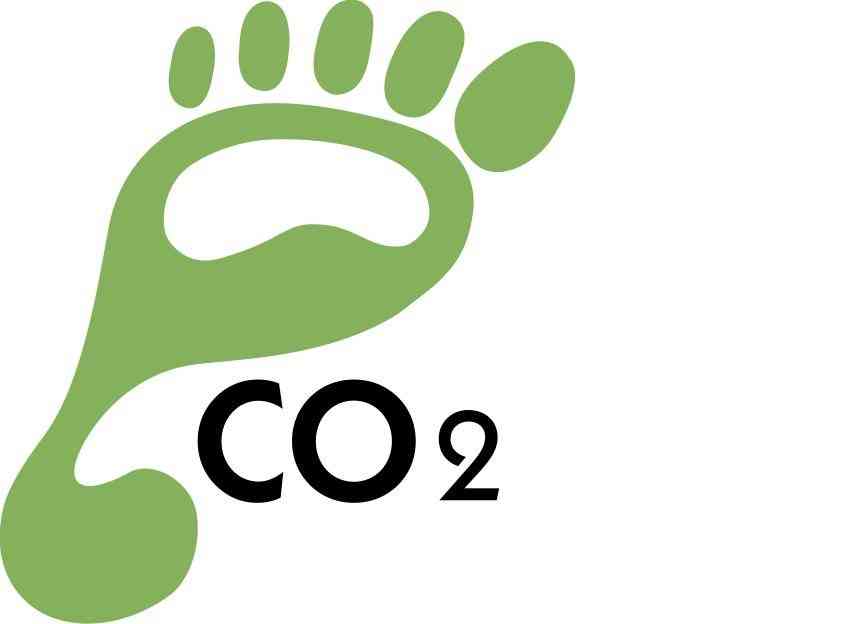 Na ślad węglowy składają się wszystkie emisje z terenu miasta przeliczone na jednego mieszkańca.Proszę wstawić zdjęcia Miasta2.2. Emisja związana z aktywnością samorządu W tym rozdziale przedstawiono emisję CO2e związaną z aktywnością samorządu w podziale na poszczególne sektory działalności uwzględnione w inwentaryzacji emisji. Poniżej zostały opisane szczegółowo emisje z poszczególnych grup źródeł składających się na sektor aktywności samorządu.BudynkiW tej grupie źródeł uwzględnione są emisje wynikające z użytkowania budynków (ogrzewanie, zużycie energii elektrycznej, przygotowanie ciepłej wody użytkowej). Uwzględniono budynki położone na terenie miasta, należące do gminy, lub te w których gmina ma udziały, takie jak: budynki administracyjne Urzędu Miasta,budynki należące do spółek miejskich lub spółek z udziałem miasta (budynki administracyjne, techniczne),przedszkola, szkoły, ośrodki, poradnie itp.,obiekty sportowo-rekreacyjne.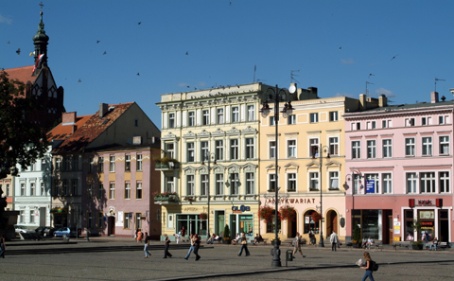 UWAGA: GDZIE WSTAWIONO FOTOGRAFIĘ, wstaw zdjęcie swojego miastaTabela 4. Główne grupy emisji  z sektora budynków Źródło: obliczenia na podstawie zebranych danych do inwentaryzacjiFlota samochodowaSamochody w użytkowaniu jednostek miejskich Poniżej przedstawiono całkowitą wielkość emisji CO2e powstałą na skutek zużycia paliw w tych pojazdach.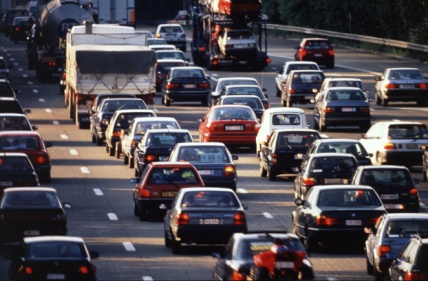 Tabela 5. Główne grupy emisji z floty samochodowejŹródło: obliczenia na podstawie zebranych danych do inwentaryzacjiOświetlenie publiczneW tym sektorze uwzględniono całkowitą ilość energii zużytą na potrzeby przestrzeni publicznej, iluminacji budynków i sygnalizacji świetlnej. 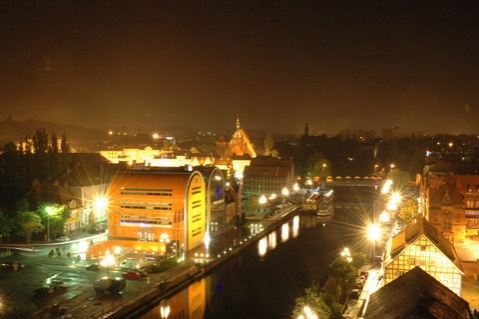 Tabela 6. Główne grupy emisji z oświetlenia publicznego	Źródło: obliczenia na podstawie zebranych danych do inwentaryzacjiWoda i ściekiW sektorze woda i ścieki uwzględniono całkowite zużycie energii przez spółki zajmujące się dostarczaniem wody na terenie miasta oraz odbiorem i oczyszczaniem ścieków (włączając zużycie energii w budynkach biurowych)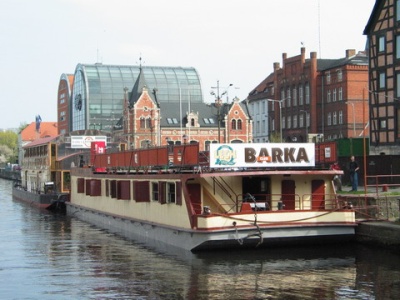 OdpadyW zakresie odpadów uwzględniono odpady powstałe wskutek aktywności samorządu (uwzględniono odpady powstałe w obiektach należących do miasta: biurach, szkołach, itp.). 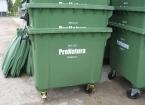 Zakup zielonej energii Komentarze do emisji z działalności samorząduRysunek 2. Całkowita ilość emisji związanej z aktywnością samorządu w podziale na poszczególne sektory działalności, rok 2005Źródło: obliczenia na podstawie zebranych danych do inwentaryzacjiRysunek 3. Całkowita ilość emisji związanej z aktywnością samorządu w podziale na poszczególne sektory działalności, rok 2009Źródło: obliczenia na podstawie zebranych danych do inwentaryzacjiPoniżej przedstawiono zbiorcze zestawienie emisji ze wszystkich lat objętych inwentaryzacją emisji, dla sektora aktywności samorządu (sektor miejski).Tabela 7. Zestawienie wielkości emisji z sektora aktywności samorządu w latach 2005-2009Źródło: obliczenia na podstawie zebranych danych do inwentaryzacji2.3 Emisje z działalności społeczeństwa W tym rozdziale przedstawiono informacje i dane dotyczące emisji gazów cieplarnianych związanych z aktywnością społeczeństwa w granicach administracyjnych miasta. Poniżej przedstawiono wielkości oraz krótką charakterystykę grup źródeł emisji. MieszkalnictwoGrupa ta obejmuje wszystkie gospodarstwa domowe (lokale mieszkalne) zlokalizowane na terenie miasta – zarówno w zabudowie wielorodzinnej jak i jednorodzinnej. W mieszkalnictwie o wielkośi emisji CO2e decyduje ilość zużytej energii elektrycznej oraz cieplnej (ciepło sieciowe, paliwa kopalne). 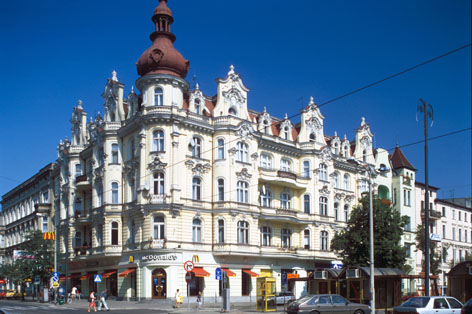 Handel i UsługiW sektorze handlu i usług ujęto emisje pochodzące z działalności komercyjnej (nieprzemysłowej) oraz instytucji usługowych zlokalizowanych na terenie miasta.  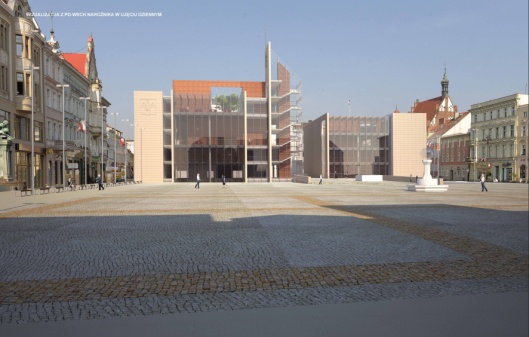 PrzemysłW grupie tej ujęte zostały emisje pochodzące ze zużycia energii z działalności przemysłowej na terenie miasta. 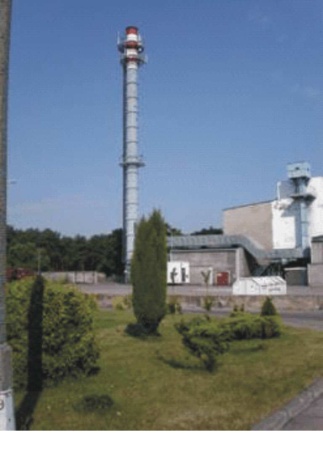 Sektor TransportuSektor transportu zawiera wszystkie emisje związane ze zużyciem paliw silnikowych w pojazdach poruszających się w granicach miasta. 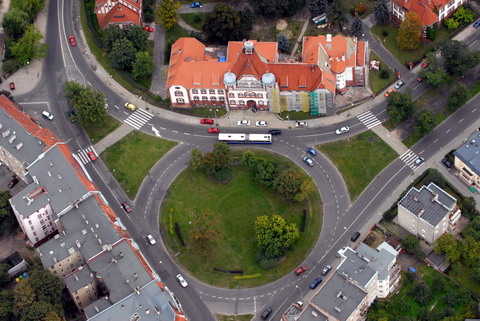 Tabela 8. Przedstawia podział całkowitej emisji z transportu na poszczególne grupy pojazdów. Tabela 8. Główne grupy emisji GHG z transportu  Źródło: obliczenia na podstawie zebranych danych do inwentaryzacjiGospodarka odpadamiW tej grupie określono  emisję ze składowanych odpadów, wytworzonych na terenie miasta 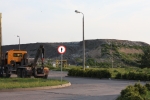 RolnictwoW ramach tego źródła ujęto emisje powstałe z rolnictwa na terenie miasta, włącznie z emisjami pochodzącymi z użytkowania ziemi i hodowli zwierząt. 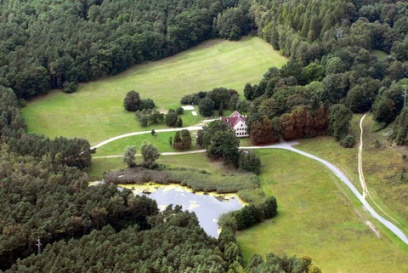 Lokalna Produkcja EnergiiW tym sektorze nie ujęto danych związanych z konsumpcją energii a jedynie dane dotyczące lokalnej produkcji energii. Celem takiego podejścia jest monitoring energii pochodzącej z alternatywnych i konwencjonalnych źródeł energii. 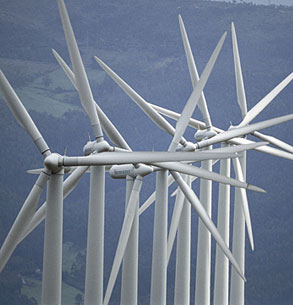 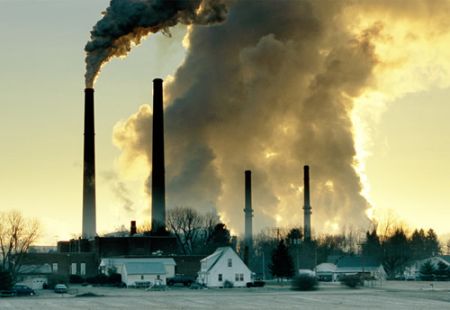 Komentarze do emisji z działalności społeczeństwaRysunek 4. Całkowita ilość emisji związanej aktywnością społeczeństwa w podziale na sektory –x rok.Źródło: obliczenia na podstawie zebranych danych do inwentaryzacjiRysunek 5. Całkowita ilość emisji związanej aktywnością społeczeństwa w podziale na sektory – y rok.Źródło: obliczenia na podstawie zebranych danych do inwentaryzacjiTabela 9. Zestawienie wielkości emisji z sektora aktywności społeczeństwa w latach  xxIII. WnioskiZałącznik I: Szczegółowy zakres inwentaryzacji – opis wybranych przeszkód w trakcie przeprowadzania inwentaryzacjiZałącznik II: Narzędzie do inwentaryzacjiZałącz plikA. Segment aktywności samorządu lokalnegoBudynkiPojazdyOświetlenie publiczneWoda / ściekiOdpadyB. Segment aktywności społeczeństwaMieszkalnictwoHandel i UsługiPrzemysłTransportOdpadyRolnictwoLokalna produkcja energiiPOLSKAPOLSKAPOLSKAPopulacja*Powierzchnia (km2) **Całkowita emisja GHG  (MgCO2e) Miasto Miasto Miasto Miasto Miasto Miasto Populacja*Powierzchnia (km2) **Rok bazowy dla emisji wynikającej z  aktywności samorządu Rok bazowy dla emisji wynikającej z  aktywności społeczeństwaMiastoMiastoMiastoMiastoMiastoMiastoCałkowita emisja z  obszaru miasta W tym:Emisja wynikająca z aktywności  samorząduGłówne grupy emisji  z sektora budownictwa (MgCO2e)Główne grupy emisji  z sektora budownictwa (MgCO2e)Główne grupy emisji  z sektora budownictwa (MgCO2e)Główne grupy emisji  z sektora budownictwa (MgCO2e)Główne grupy emisji  z sektora budownictwa (MgCO2e)Główne grupy emisji  z sektora budownictwa (MgCO2e)Budynki administracyjne Urzędu MiastaPrzedszkola, szkoły, ośrodki, poradnie itp.Obiekty sportowo-rekreacyjneGłówne grupy emisji z floty samochodowej (MgCO2e)Główne grupy emisji z floty samochodowej (MgCO2e)Główne grupy emisji z floty samochodowej (MgCO2e)Główne grupy emisji z floty samochodowej (MgCO2e)Główne grupy emisji z floty samochodowej (MgCO2e)Główne grupy emisji z floty samochodowej (MgCO2e)Pojazdy osobowe, dostawcze i ciężaroweAutobusy i tramwajePojazdy „inne”.Główne grupy emisji z oświetlenia publicznego (MgCO2e)Główne grupy emisji z oświetlenia publicznego (MgCO2e)Główne grupy emisji z oświetlenia publicznego (MgCO2e)Główne grupy emisji z oświetlenia publicznego (MgCO2e)Główne grupy emisji z oświetlenia publicznego (MgCO2e)Główne grupy emisji z oświetlenia publicznego (MgCO2e)Przestrzeń publiczna Sygnalizacja świetlnaCałkowita ilość emisji  z aktywności samorządu w podziale na sektory (MgCO2e)Całkowita ilość emisji  z aktywności samorządu w podziale na sektory (MgCO2e)Całkowita ilość emisji  z aktywności samorządu w podziale na sektory (MgCO2e)Całkowita ilość emisji  z aktywności samorządu w podziale na sektory (MgCO2e)Całkowita ilość emisji  z aktywności samorządu w podziale na sektory (MgCO2e)Całkowita ilość emisji  z aktywności samorządu w podziale na sektory (MgCO2e)rokBudynkiPojazdyOświetlenie publiczne Woda i ściekiOdpadyLokalna produkcja energii w źródłach odnawialnych (udział samorządu)Lokalna produkcja energii w źródłach konwencjonalnych (udział samorządu)Całkowita emisja z działalności samorząduGłówne grupy emisji MgCO2e z transportu  Główne grupy emisji MgCO2e z transportu  Główne grupy emisji MgCO2e z transportu  Główne grupy emisji MgCO2e z transportu  Główne grupy emisji MgCO2e z transportu  Główne grupy emisji MgCO2e z transportu  RUCH LOKALNYSamochody osoboweSamochody ciężaroweAutobusyCiągniki siodłoweMotocykle i motoroweryTRANZYTCałkowita ilość emisji  z aktywności społeczeństwa w podziale na sektory (MgCO2e)Całkowita ilość emisji  z aktywności społeczeństwa w podziale na sektory (MgCO2e)Całkowita ilość emisji  z aktywności społeczeństwa w podziale na sektory (MgCO2e)Całkowita ilość emisji  z aktywności społeczeństwa w podziale na sektory (MgCO2e)Całkowita ilość emisji  z aktywności społeczeństwa w podziale na sektory (MgCO2e)Całkowita ilość emisji  z aktywności społeczeństwa w podziale na sektory (MgCO2e)Sektor mieszkalnySektor usługowySektor przemysłowySektor transportowyGospodarka odpadamiSektor rolniczyLokalna produkcja energii w źródłach konwencjonalnychLokalna produkcja energii z odnawialnych źródeł Całkowita emisja CO2e z działalności społeczeństwa 